Year 7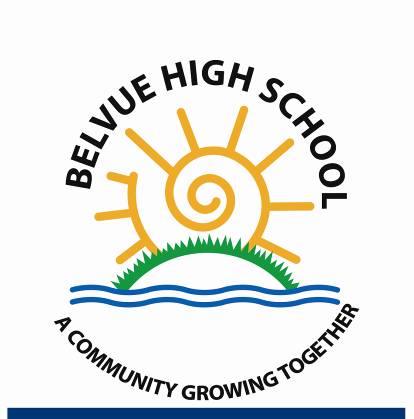 Catch up Premium2018-19Catch up Premium SummaryFinancial Year Amount of Catch up FundingPupil Progress data - Measuring the impact of catch up spendingPupil progress is analysed formatively using a range of assessment tools including classroom monitor, end of unit tests, teacher observation, annual review targets, ROA and learning journeys. Pupil progress is  recorded at least termly using the Key Performance Indicators on Classroom Monitor and this information is used to track progress across the curriculum and to allow Curriculum Leaders to analyse summative data for their area of responsibility. This system also allows Curriculum Leaders to analyse summative data for their area of responsibility to ensure that all pupils are making expected level of progress (as judged against their starting point). The data also provides information and feedback to Curriculum Leaders on how effective their curriculum intent and implementation is, and therefore provides an evidence base for school improvement.  The data is broken down into outcomes for a number of different groups to allow for comparative analyse.  Throughout the year there are regular progress/moderation meetings to focus on individual pupils’ progress against the Key Performance Indicators for our newly revised curriculum. These KPI’s have been identified to allow the school to assess pupils ‘without levels’. Moderation of pupil’s work and analysis of classroom monitor enable targeted support to be provided where necessary to improve attainment and outcome for individual and groups of pupils.  Each term pupils with less than expected progress in the core subjects are identified by the subject leader and distributed to Class Teachers and discussed at the termly progress meeting with SLT. 3. Other outcomes identifiedIncreased confidence and progress across other subjects with pupils making an average of  VA across the core subjects.Learning intentions - Improved behavior – merit datareduction in detentions – detention dataIncreased self-esteem – measured through for example, PTOS (Psychological Therapies Outcome Scale).Decreased levels of anxiety- as measured aboveImproved confidence with Reading.Pupil engagement and enjoyment of the singing programmePupils increased confidence in participating in performances  and assemblies Looked after Children – 2019/20There were no Looked After Children in the 2019/ co20hort. 2014/152014/152014/15£8500£8500£85002015/162015/162015/16£11500£11500£115002016/172016/172016/17£10000£10000£100002017/182017/182017/18£9500£9500£95002018/192018/192018/19£15,000£15,000£15,0002019/202019/202019/20£10,500£10,500£10,500Catch up premium2016/172017/182017/182018/192019/20Number of pupils eligible for catch up premium2017172112Number of looked after pupilseligible catch up premium10000Nature of support 2019/20Year 7 Catch Up is additional Funding given to secondary schools to help all pupils who did not achieve the expected outcome at the of Key Stage 2 tests. In 2019/20 Belvue School received £10,000. The focus for Catch up funding this year was to provide direct support for developing speaking and listening with individual and small groups through singing. The school had witnessed over the last two years the impact of singing on pupil’s communication and confidence in speaking in small groups and publicly (assemblies, school performance and school council).  It was decided to appoint a specialist singing teacher to work with individuals and groups of pupils on learning and performing a range of contemporary and traditional songs in order to support pupil’s confidence and use of communication skills.5. Evaluation from 2019/205. Evaluation from 2019/205. Evaluation from 2019/20FOCUS  1 - The appointment of an additional specialist music assistant to increase targeted support for communication and development of speaking and listening skills.  The aim of the project is to continue with:BudgetOUTCOME:Pupils made good progress towards their targets.  By good we mean that they met or exceed their Maths and English target for the year; increase their independence in all aspects of their work in school and met their annual IEP targets.  Their attendance is also over 95% which demonstrates that they enjoy and value coming to school. Good progress is also demonstrated by good and improving behaviour.  FOCUS  1 - The appointment of an additional specialist music assistant to increase targeted support for communication and development of speaking and listening skills.  The aim of the project is to continue with:10,500OUTCOME:Pupils made good progress towards their targets.  By good we mean that they met or exceed their Maths and English target for the year; increase their independence in all aspects of their work in school and met their annual IEP targets.  Their attendance is also over 95% which demonstrates that they enjoy and value coming to school. Good progress is also demonstrated by good and improving behaviour.  Having fun communicating through singing solo and in groupsto support the  development of communication skillsto support the  development of communication skillsLearning new songs through memoryto support the working memory and increase vocabularyto support the working memory and increase vocabularyLearning new songs through reading the words increase sight vocabulary increase sight vocabularyPerforming songs to a variety of audiencesincrease confidence and well-beingincrease confidence and well-beingEmpowering young people through using their voice to performIncrease confidence and sense of well-beingIncrease confidence and sense of well-beingExtending pupils awareness of the range of sung music by listening and discussing likes and dislikesTo promote social interaction, confidence and  independent skills To promote social interaction, confidence and  independent skills 